СОВЕТ ДЕПУТАТОВ муниципального округаСЕВЕРНОЕ МЕДВЕДКОВОРЕШЕНИЕ14.07.2022 года        №9/4-СДО внесении изменений в решение Совета депутатов муниципального округа Северное Медведково от 18.10.2016 №12/7-СДВ соответствии с п.5 ч.2 ст.1 Закона г. Москвы от 11 июля 2012 г. N 39 "О наделении органов местного самоуправления муниципальных округов в городе Москве отдельными полномочиями города Москвы", п. 8 Постановления Правительства Москвы от 2 июля 2013 года № 428-ПП «О порядке установки ограждений на придомовых территориях в городе Москве», Регламентом реализации отдельных полномочий города Москвы по согласованию установки ограждающих устройств на придомовых территориях многоквартирных домов, утвержденным решением Совета депутатов муниципального округа Северное Медведково от 16.06.2015 г. №6/4-СД, в связи с обращением жителей Совет депутатов решил:1. Внести в решение Совета депутатов муниципального округа Северное Медведково от 18.10.2016 №12/7 «О согласовании установки ограждающих устройств по адресу: пр. Шокальского д.59/2, д.63, ул. Широкая д.18» следующие изменения: 1.1. в пункте 1 слова «ул. Широкая д.18» заменить словами «ул. Широкая д.18, согласно прилагаемому проекту (приложение)»;1.2. дополнить решение приложением в редакции согласно приложению к настоящему решению.2. Направить копию настоящего решения уполномоченному собственниками помещений многоквартирного дома лицу, в Департамент территориальных органов исполнительной власти города Москвы и управу района Северное Медведково. 3. Решение Совета депутатов вступает в силу со дня его принятия.4. Опубликовать настоящее решение в бюллетене «Московский муниципальный вестник» и разместить на официальном сайте муниципального округа Северное Медведково.5. Контроль за выполнением настоящего решения возложить на главу муниципального округа Северное Медведково Денисову Т.Н.Глава муниципального округа Северное Медведково			   					Т.Н. ДенисоваПриложениек решению Совета депутатов муниципального округа Северное Медведково от 14.07.2022 № 9/4-СДПриложениек решению Совета депутатов муниципального округа Северное Медведково от 18.10.2016 № 12/7-СДМесто размещения ограждающих устройств по адресу: пр. Шокальского д.59/2, д.63, ул. Широкая д.18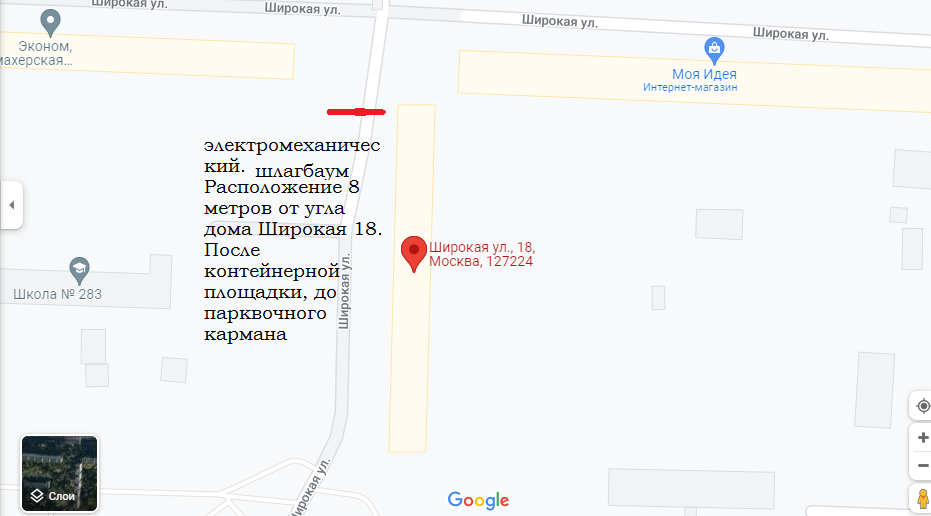 